Numbers 1–20Dodawanie. Zapisz działania słowami.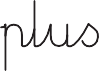 Odejmowanie. Zapisz działania słowami.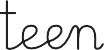 Numbers 10–100Popatrz i napisz.10, 20, 30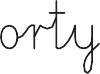 20, 40, 60	 	70, 80, 90	 	90, 70, 50	 	40, 30, 20	 	40, 50, 60	 	Zapisz działania słowami.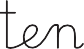 Explore Treetops 2 © Oxford University PressPhotocopiable11+7=1813+6=18+2=10+4=8+9=15–3=1220–6=16–1=17–12=14–3=30–10=2020+40=60+10+20=70–20=50–10=